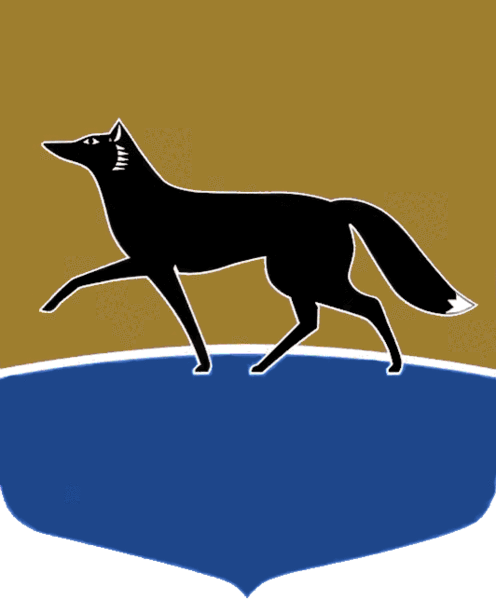 Принято на заседании Думы 25 февраля 2022 года№ 92-VII ДГО реализации права органов местного самоуправления муниципального образования городской округ Сургут Ханты-Мансийского автономного округа – Югры на участие в осуществлении молодёжной политики в части содействия трудоустройству молодых гражданВ соответствии с частью 5 статьи 20 Федерального закона от 06.10.2003 № 131-ФЗ «Об общих принципах организации местного самоуправления 
в Российской Федерации», пунктом 3 статьи 7.2 Федерального закона 
от 19.04.1991 № 1032-1 «О занятости населения в Российской Федерации», Федеральным законом от 30.12.2020 № 489-ФЗ «О молодёжной политике 
в Российской Федерации», Уставом муниципального образования городской округ Сургут Ханты-Мансийского автономного округа – Югры Дума города РЕШИЛА:1.  Реализовать право органов местного самоуправления муниципального образования городской округ Сургут Ханты-Мансийского автономного округа – Югры на участие в реализации молодёжной политики 
в части содействия трудоустройству молодых граждан: 1)  организации временного трудоустройства несовершеннолетних граждан в возрасте от 14 до 18 лет в свободное от учёбы время;2)  организации трудоустройства безработных граждан в возрасте 
до 35 лет включительно, испытывающих трудности в поиске работы.  2.  Установить, что Администрация города вправе осуществлять финансовое обеспечение деятельности для реализации права, указанного 
в части 1 настоящего решения, за счёт бюджета городского округа в пределах бюджетных ассигнований, утверждённых в бюджете городского округа Сургут Ханты-Мансийского автономного округа – Югры, а также за счёт внебюджетных источников.3.  Администрации города разработать и утвердить муниципальные правовые акты о порядке реализации мероприятий по содействию трудоустройству молодых граждан, предусмотренных настоящим решением. Председатель Думы города_______________ М.Н. Слепов«02» марта 2022 г.Глава города_______________ А.С. Филатов«04» марта 2022 г.